Divine Devices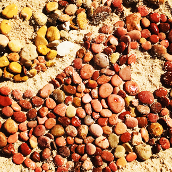 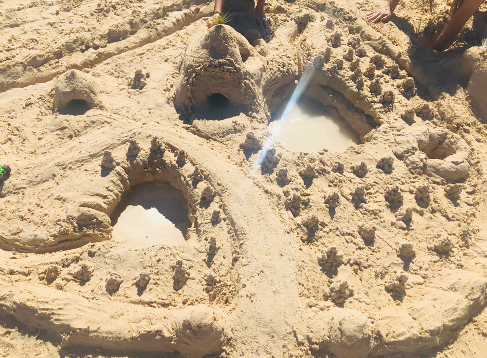 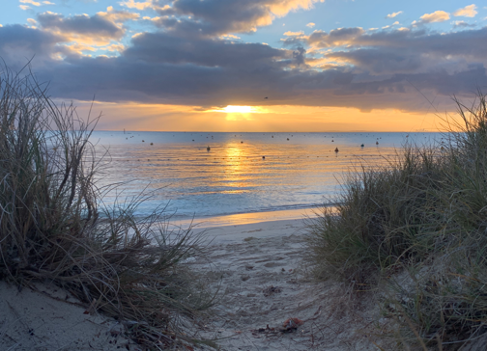 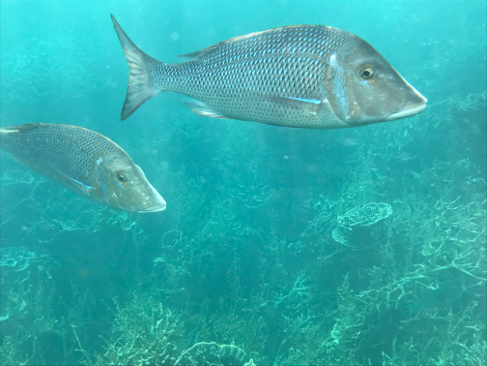 A literary device is a technique used by a writer to make a sentence more interesting, more entertaining and easier to understand.Can you spot any of the following literary devices used inA Whale of a Day in Botany Bay?Alliteration- the repetition of consonant wordsAssonance- similar vowel sounds in closely placed wordsRhyme- words, syllables or lines which have the same ending sound endingsPersonification- ascribing human-like qualities to non-human thingsHyperbole- an obvious exaggerationwww.sianturnerbooks.com